Střídavý proud  ( napětí)Otáčením cívky v magnetickém poli vzniká na koncích cívky napětí, cívkou prochází proud. V průběhu jedné otáčky mění proud svůj směr, a proto se nazývá střídavý proud.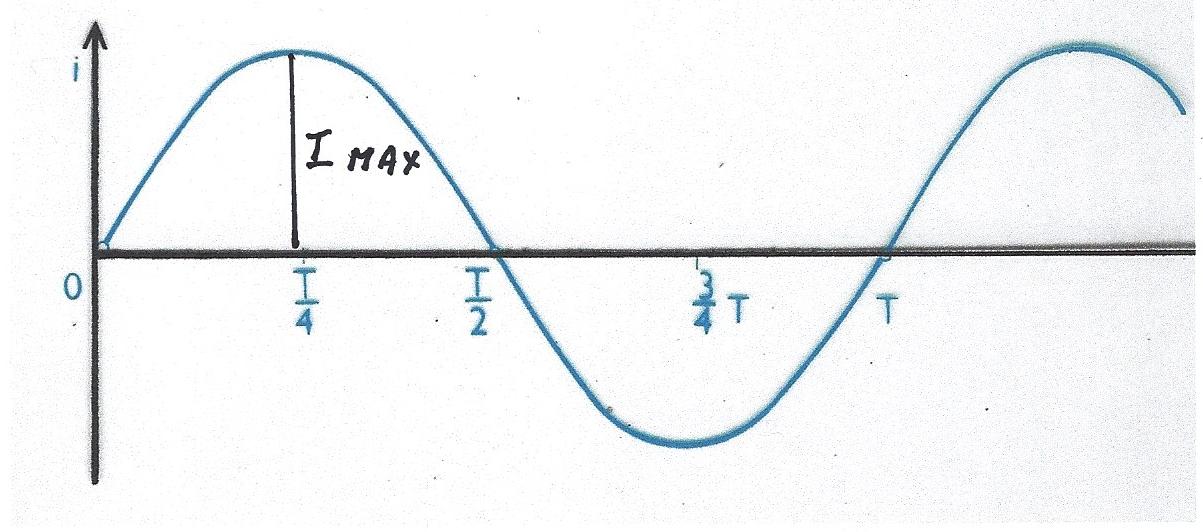 T -  perioda ( s)  – čas jedné otočky cívkyf – frekvence (Hz) – počet otáček cívky za 1 sekunduf = 1 : T        T = 1:ffrekvence střídavého proudu v zásuvkách je  50 HzHodnota střídavého proudu (napětí) , kterou změříme měřícím přístrojem se nazývá efektivní hodnota  Ief  nebo Uef                        Ief  =  0,7 Imax        Uef  = 0,7 Umax